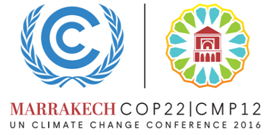 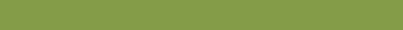 1315 – Welcome and Introduction Welcome: Chair Patrick Suckling, Environment Ambassador, Government of AustraliaIntroduction to coastal blue carbon ecosystems: Dr Emily Pidgeon, Senior Director of Strategic Marine Initiatives, Conservation International  1330 – approaches to managing coastal blue carbon ecosystems Ecosystem based approaches to coastal resilience: Martha Rojas-Urrego, Secretary General of the Ramsar Convention NDCs and blue carbon policy development: Dr Nur Masripatin, Director General for Climate Change, Ministry of Environment and Forestry, Government of Indonesia1350 – scaling up: from the project level to national policiesGazi Bay mangrove reforestation: Dr James Kairo, Kenya Marine and Fisheries Research Institute, KenyaScaling up: incorporating blue carbon in NDCs: Duncan Marsh, Director of International Climate Policy, The Nature Conservancy Coastal resilience methods and projects: Marcel Silvius, Programme Head Climate-Smart Land Use, Wetlands International1410 – Panel discussion and question and answer1440 – summary and close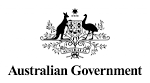 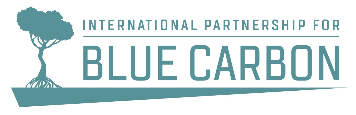 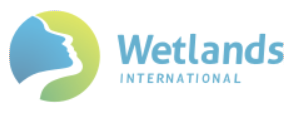 